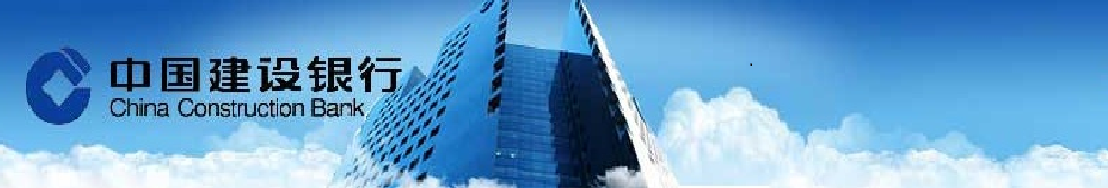 美聯儲週三維持利率不變，對美國經濟的評估相對樂觀，暗示其在今年收緊貨幣政策的計畫並未改變，但並未給出下次升息時機的明確信號。根據CME Group編撰的聯邦基金利率期貨資料，投資人仍預計下一次升息將在6月。美國1月工廠活動加快至逾兩年高位，因新訂單和原材料成本持續增加，直指國內需求增強，且低油價帶來的拖累減弱，支撐製造業復蘇。資料顯現年初經濟增長動能強勁。外匯市場    台幣兌美元上週四封關日以小貶作收，終止連四升格局。雖然亞幣因美元承壓而上揚，不過台幣表現卻偏弱，外資一早即買進美元，但午後則是有進有出，此令台幣波動幅度加大，成交量也增加。一早三家大型美系銀行同步買進美元，令台幣僅稍事反映國際美元弱勢而走升後，隨即一度走貶，由於上下波動幅度不小，進出口商也加入買賣匯行列，終場則以貶值作收，終止此前連四升格局。臺北外匯開盤第一小時成交量達2.29億美元，較上日同時段的2.22億美元還要擴大，這與封關日該有的寂靜氣氛大異其趣。預計今日成交區間在31.150~31.250。貨幣市場    台灣銀行間短率周四穩中透松。猴年前最後一個交易日，票券商缺口漸少，短率穩中透松。展望 (2月2日)新春開紅盤，預期通貨回籠能令資金充裕。人民幣市場部分，隔拆利率在1.50%-2.50%，一年天期cnh swap落在 2,700 -2,750。債券市場    週三美國公布經濟數據表現強勁，ADP就業報告增加24.6萬人，1月份ISM製造業指數彈升至56，為近兩年來高點，而Fed利率決議維持利率不變，在利好數據帶動下，終場美債10年券利率小幅上揚1.7bps收2.470%；30年券利率上揚1.4bps收3.075%，今日市場關注美國初請失業金數據，目前美債10年券回測2.40%後再次上揚，整體利率走勢仍維持偏空震盪看待。期貨市場    週三離岸人民幣呈現震盪整理格局，交投區間在6.825-6.839，變化不大。周三美國聯準會利率維持不變，符合預期，預估聯準會需更多時間觀察新總統的經濟政策效果，市場目前普遍預測聯準會最快升息時間落在6月。離岸人民幣換匯點變化不大，一年期收2795。人民幣匯率期貨市場今日開紅盤。Economic Data免責聲明本研究報告僅供本公司特定客戶參考。客戶進行投資決策時，應審慎考量本身之需求、投資風險及風險承壓度，並就投資結果自行負責，本公司不作任何獲利保證，亦不就投資損害負任何法律責任。本研究報告內容取材自本公司認可之來源，但不保證其完整性及精確性、該報告所載財務資料、預估及意見，係本公司於特定日期就現有資訊所作之專業判斷，嗣後變更時，本公司將不做預告或更新；本研究報告內容僅供參考，未盡完善之處，本公司恕不負責。除經本公司同意，不得將本研究報告內容複製、轉載或以其他方式提供予其他第三人。FXLastHighLowUSD/TWD31.3631.38631.25USD/CNY6.88366.88426.872USD/CNH6.8316.83936.8252USD/JPY113.25113.95112.64EUR/USD1.07691.08071.0732AUD/USD0.75860.75970.7552Interest RateInterest RateLastChgTW O/NTW O/N0.210.01TAIBOR 3MTAIBOR 3M0.659220.00022CNT TAIBOR 3MCNT TAIBOR 3M6.378-0.8184CNT TAIBOR 1YCNT TAIBOR 1Y5.732-0.2137TW IRS 3YTW IRS 3Y0.90090.0018TW IRS 5YTW IRS 5Y1.1650.0018TW 5Y BONDTW 5Y BOND0.83-0.0065TW 10Y BONDTW 10Y BOND1.1216-0.0534SHIBOR O/NSHIBOR O/N2.52930.3643SHIBOR 1MSHIBOR 1M3.8510.0215SHIBOR 3MSHIBOR 3M3.87060.0155CN 7Y BONDCN 7Y BOND3.219-0.022CN 10Y BONDCN 10Y BOND3.3650.01USD LIBOR O/NUSD LIBOR O/N0.69-0.00167USD LIBOR 3MUSD LIBOR 3M1.034560.00056USD 10Y BONDUSD 10Y BOND2.46990.0223USD 30Y BONDUSD 30Y BOND3.07530.0198CommodityCommodityLastChgBRENTBRENT56.8-0.22WTIWTI53.88-0.28GOLDGOLD1209.842.23StockStockLastChgDow JonesDow Jones19890.9426.85NasdaqNasdaq5642.6527.864S&P 500S&P 5002279.550.68DAXDAX11659.5124.19SSEASSEA3297.95710.105HISHIS23318.39-8.93TAIEXTAIEX9447.9543.95Nikkei 225Nikkei 22519148.08-58.21KOSPIKOSPI2080.487.73Source: BloombergSource: BloombergSource: BloombergSource: BloombergDate CountryEventPeriodSurveyActualPrior02/01CH非製造業PMIJan--54.654.502/01CH製造業PMIJan51.251.351.402/01USMBA 貸款申請指數27-Jan---3.20%4.00%02/01USADP 就業變動Jan168k246k153k02/01USMarkit美國製造業採購經理人指數Jan F55.15555.102/01USISM 製造業指數Jan555654.702/01US營建支出 (月比)Dec0.20%-0.20%0.90%02/02USFOMC利率決策(上限)1-Feb0.75%0.75%0.75%02/02USFOMC利率決策(下限)1-Feb0.50%0.50%0.50%02/02TA日經台灣製造業採購經理人指數Jan--55.656.202/02US非農業生產力4Q P1.00%--3.10%02/02US單位勞工成本4Q P1.90%--0.70%02/02US首次申請失業救濟金人數28-Jan250k--259k02/02US連續申請失業救濟金人數21-Jan2063k--2100k02/01-02/02USWards總車輛銷售Jan17.50m17.48m18.29m02/01-02/02USWards國內車輛銷售Jan14.00m13.60m14.19m